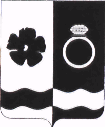 СОВЕТ ПРИВОЛЖСКОГО МУНИЦИПАЛЬНОГО РАЙОНАРЕШЕНИЕг. ПриволжскО согласовании передачи муниципального имущества, находящегося в оперативном управлении МКОУ Плесская СШ, в безвозмездное пользование ОБУЗ Приволжской ЦРБРуководствуясь Федеральным законом от 06.10.2003 №131-ФЗ «Об общих принципах организации местного самоуправления в Российской Федерации», ст. 17.1 Федерального закона от 26.07.2006 №135-ФЗ «О защите конкуренции», Уставом Приволжского муниципального района, в соответствии с Положением о порядке управления и распоряжения муниципальным имуществом Приволжского муниципального района Ивановской области, утвержденным решением Совета Приволжского муниципального района от 22.11.2011 №119, Совет Приволжского муниципального района РЕШИЛ:1. Согласовать передачу муниципального имущества, находящегося в оперативном управлении МКОУ Плесская СШ, согласно приложениям №1 и №2 к настоящему решению, в безвозмездное пользование ОБУЗ Приволжской ЦРБ.2. МКОУ Плесская СШ и ОБУЗ Приволжской ЦРБ заключить договор безвозмездного пользования муниципального имущества, указанного в приложении к настоящему решению и предоставить его в администрацию Приволжского муниципального района.3. Настоящее решение вступает в силу со дня официального опубликования в информационном бюллетене «Вестник Совета и администрации Приволжского муниципального района».Председатель Совета Приволжского муниципального района                                                                           С.И.ЛесныхГлава Приволжского муниципального района                                                                И.В. МельниковаПриложение №1к Решению Совета Приволжского муниципального районаот 29.09.2022 № 61ПЕРЕЧЕНЬ имущества, передаваемого в безвозмездное пользование ОБУЗ Приволжской ЦРБ, закрепленного на праве оперативного управления за МКОУ Плесская СШПриложение №2к Решению Совета Приволжского муниципального районаот 29.09.2022 № 61ПЕРЕЧЕНЬ имущества, передаваемого в безвозмездное пользование ОБУЗ Приволжской ЦРБ, закрепленного на праве оперативного управления за МКОУ Плесская СШот«29»092022 №61№Наименование имуществаМесто нахождения имуществаПлощадьБалансовая стоимость/тыс.рубОстаточная стоимость/тыс.руб1Кабинет врача (№51)Ивановская область, г. Плес, ул. Корнилова, д.2011,522 420,0016 193,002Процедурный кабинет (№12)Ивановская область, г. Плес, ул. Корнилова, д.201121 505,0014 956,00№Наименование имуществаКоличествоИнвентарный номерМесто нахождения имуществаБалансовая стоимость/рубОстаточная стоимость/руб1Облучатель бактерицидный ОБН -150 «Азов»201010600980101060099Ивановская область, г. Плес, ул. Корнилова, д.201 340,000,002Коробка стерилизованная КСКФ-610101060100Ивановская область, г. Плес, ул. Корнилова, д.20710,000,003Коробка стерилизованная круглая КФ-1810101060101Ивановская область, г. Плес, ул. Корнилова, д.201 580,000,004Грелка резиновая А-120101060102-2Ивановская область, г. Плес, ул. Корнилова, д.20228,000,005 ЕДПО-3-01 (3л) контейнер д/дезинфекции10101060103Ивановская область, г. Плес, ул. Корнилова, д.20549,000,006ЕДПО-3-01 (5л) контейнер д/дезинфекции10101060104Ивановская область, г. Плес, ул. Корнилова, д.20730,000,007Коврик резиновый 40*60см. Соты10101060105Ивановская область, г. Плес, ул. Корнилова, д.20210,000,008Кушетка медицинская смотр. КМС-01-МСК1010106106Ивановская область, г. Плес, ул. Корнилова, д.203 200,000,009Лампа настольная10101060107Ивановская область, г. Плес, ул. Корнилова, д.20700,000,0010Лоток эмалированный. Почкообразный 250мм40101060108-4Ивановская область, г. Плес, ул. Корнилова, д.20340,000,0011Столик инструментальный Смм-5 стекло/стекло10101060109Ивановская область, г. Плес, ул. Корнилова, д.202 150,000,0012Ножницы тупоконечные, прямые, 140мм20101060110-2Ивановская область, г. Плес, ул. Корнилова, д.20430,000,0013Стол 1-тумбовый10101060111Ивановская область, г. Плес, ул. Корнилова, д.203 200,000,0014Плантограф д/определения плоскостопия10101060113Ивановская область, г. Плес, ул. Корнилова, д.203 600,000,0015Ростомер РМ-1 «Диакомс»10101060114Ивановская область, г. Плес, ул. Корнилова, д.202 200,000,0016Стул СМ 7/22 «Серна» кож. зам. К02 темно-серый4010106115-4Ивановская область, г. Плес, ул. Корнилова, д.201 960,000,0017Аппарат Рота с таблицами д/определения остроты зрения1010106116Ивановская область, г. Плес, ул. Корнилова, д.205 231,000,0018Изм.арт.давл. ВР АО-20 механ. Швейцария1010106117Ивановская область, г. Плес, ул. Корнилова, д.20520,000,0019Тумбочка медицинская прикроватная ТМП-011010106118Ивановская область, г. Плес, ул. Корнилова, д.201 530,000,0020Холодильник LG 0511010106119Ивановская область, г. Плес, ул. Корнилова, д.2010 630,000,0021Ширма мед. ШМ-МСК 2-х секционная (без колес)1010106120Ивановская область, г. Плес, ул. Корнилова, д.201 780,000,0022Шкаф металлический ШМ-03 1-ств м/м (МСК-646.01)1010106121Ивановская область, г. Плес, ул. Корнилова, д.206 100,000,0023Шкаф металлический 013/01 «Айболит», ст/дер10101060122Ивановская область, г. Плес, ул. Корнилова, д.204 200,000,0024Термометр д/холодильника ТС-7-М130101060123-3Ивановская область, г. Плес, ул. Корнилова, д.20276,000,0025Гигрометр вид №210101060124Ивановская область, г. Плес, ул. Корнилова, д.20387,000,0026Емкость для сбора колюще-режущих отходов одноразовая ЕСО-01 «Елат»20101060125-2Ивановская область, г. Плес, ул. Корнилова, д.2096,000,0027Шина проволочная для нижних конечностей10101060126Ивановская область, г. Плес, ул. Корнилова, д.20260,000,0028Носилки складные санитарные10101060127Ивановская область, г. Плес, ул. Корнилова, д.201 100,000,0029Динамометр кистевой ДК-2510101060128Ивановская область, г. Плес, ул. Корнилова, д.203 820,000,0030Весы медицинские ВМЭН-150 Напольные, электронные10101060129Ивановская область, г. Плес, ул. Корнилова, д.205 200,000,0031Шина проволочная для верхних конечностей10101060130Ивановская область, г. Плес, ул. Корнилова, д.20270,000,0032Спиртометр сухой портативный ССП10101060112Ивановская область, г. Плес, ул. Корнилова, д.203 200,000,00Итого4467 727,000,00